Der Partner für InstallationstechnikMit Befestigungs-, Brandschutz- und Sanitärsystemen bietet die Walraven Group Lösungen für breit gefächerte Einsatzbereiche. Die Bayreuther Walraven GmbH ist seit 1986 als Mitglied der international tätigen Walraven Group - mit Hauptsitz in Mijdrecht (NL) und 22 eigenen Produktions- und Vertriebsniederlassungen weltweit - der Partner für Installationstechnik in Deutschland, der Schweiz, Österreich und Südosteuropa.Walraven Befestigungssysteme beinhalten vollständige Sortimente zur Befestigung von Sanitär-, Heizungs- und Klimainstallationen sowie Elektroleitungen und Solarmodulen.Die Walraven Brandschutzsysteme bieten Lösungen für baulichen Brandschutz in der technischen Gebäudeausrüstung. Sie umfassen Abschottungssysteme für Rohr- und Kabeldurchführungen sowie brandschutzgeprüfte Befestigungsprodukte.Das Badsystem BIS Vario® mit höhenverstellbaren WC- und Waschtisch-Vorwandelementen, Sanitärsilikone und Fugendichtstoffe umfassen die Walraven Sanitärsysteme.Bild und Bildtext: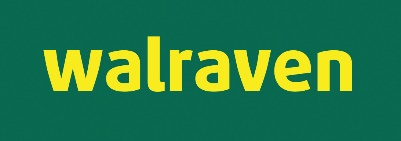 Bilder: Walraven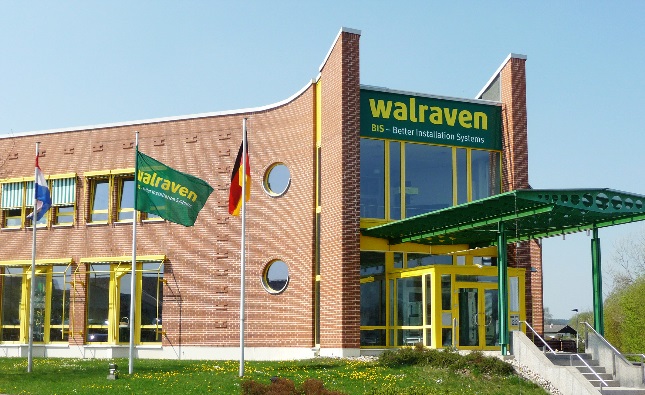 
Seit 1986 ist Walraven Bayreuth als Mitglied der weltweit tätigen Walraven Group in Deutschland, der Schweiz, Österreich und Südosteuropa aktiv.Ihre Ansprechpartnerin:Gabriele PöhlmannReferentin PR und MediaWalraven GmbHKarl-von-Linde-Str. 22D-95447 BayreuthTelefon:	+ 49 921 7560149Fax:	+ 49 921 7560222 E-Mail: 	gabriele.poehlmann@walraven.comHomepage: www.walraven.com